Комитет по программе и бюджетуДвадцать вторая сессияЖенева, 1 - 5 сентября 2014 г.ПОЛОЖЕНИЕ С УПЛАТОЙ ВЗНОСОВ ПО СОСТОЯНИЮ НА 30 ИЮНЯ 2014 Г.Документ подготовлен СекретариатомНастоящий документ содержит информацию в отношении задолженности по уплате ежегодных взносов и выплатам в фонды оборотных средств.Предлагается следующий пункт решения.Комитет по программе и бюджету принял к сведению положение с уплатой взносов по состоянию на 30 июня 2014 г. (документ WO/PBC/22/7).[Информация о положении с уплатой взносов следует]задолженность по уплате взносов по состоянию на 30 июня 2014 г.Задолженность по уплате ежегодных взносов
(за исключением задолженности наименее развитых стран, помещенной на специальный (замороженный) счет, в отношении лет, предшествующих 1990 г.)В приводимой ниже таблице показана задолженность по уплате взносов по состоянию на 30 июня 2014 г. в рамках унитарной системы взносов, которая применяется с 1 января 1994 г., и в рамках ранее применявшихся систем взносов в бюджеты шести Союзов, финансируемых за счет взносов (Парижский, Бернский, МПК, Ниццкий, Локарнский, Венский), и ВОИС (для государств ‑ членов ВОИС, не являющихся членами какого-либо из Союзов), за исключением задолженности по взносам наименее развитых стран (НРС) в отношении лет, предшествующих 1990 г., которая отнесена на специальный (замороженный) счет и которая не показана в этой таблице, но фигурирует в таблице, приведенной ниже в пункте 4.Общая сумма задолженностиКомментарииОбщая сумма просроченных взносов по состоянию на 30 июня 2014 г. составила около 5,6 млн. шв. франков, из которых 3,8 млн. шв. франков относятся к унитарной системе взносов, в то время как 1,8 млн. шв. франков относятся к взносам до 1994 г. в отношении Союзов, финансируемых за счет взносов, и ВОИС.  Общая сумма задолженности по уплате взносов - 5,61 млн. шв. франков (как видно из таблицы выше) - соответствует 31,9% суммы, начисленной в виде взносов, подлежащих уплате за 2014 г., то есть 17,6 млн. шв. франков.О любых платежах, которые будут получены Международным бюро в период с 1 июля по 1 сентября 2014 г., Ассамблеям будет сообщено в отдельном документе.Задолженность по уплате ежегодных взносов наименее развитых стран, помещенная на специальный (замороженный) счет в отношении лет, предшествующих 1990 г.Следует напомнить, что в соответствии с решением, принятым на очередных сессиях 1991 г. Конференцией ВОИС и Ассамблеями Парижского и Бернского союзов, сумма задолженности по взносам любой наименее развитой страны (НРС) за годы, предшествующие 1990 г., отнесена на специальный счет, сумма которого заморожена по состоянию на 31 декабря 1989 г. (документы АВ/XXII/20 и АВ/XXII/22, пункт 127). Такая задолженность по взносам по состоянию на 30 июня 2014 г. в отношении Парижского и Бернского союзов и в отношении ВОИС показана в таблице, приводимой ниже. О любых платежах, которые будут получены Международным бюро в период между 1 июля и 1 сентября 2014 г., Ассамблеям будет сообщено в отдельном документе.Общая сумма задолженности
Суммы, подлежащие выплате в фонды оборотных средствВ приводимой ниже таблице показаны суммы, подлежащие выплате государствами по  состоянию на 30 июня 2014 г. в фонды оборотных средств, учрежденные, в частности, двумя Союзами, финансируемыми за счет взносов (Парижским и Бернским). О любых платежах, которые будут получены Международным бюро в период с 1 июля по 1 сентября 2014 г., Ассамблеям будет сообщено в отдельном документе.Общая сумма, подлежащая выплате в фонды оборотных средств
Динамика задолженности по взносам и платежам в фонды оборотных средств за последние десять летС момента введения унитарной системы взносов в 1994 г. и создания новых, более справедливых в отношении развивающихся стран классов взносов, наблюдается существенное сокращение задолженности по взносам.  Это сокращение частично объясняется значительным снижением общей суммы выставленных по взносам счетов в период 1997 – 2012 гг.В приводимой ниже таблице показаны суммы задолженности по взносам (включая «замороженную» задолженность НРС) и платежам в фонды оборотных средств (ФОС) начиная с 2003 г.[Конец документа]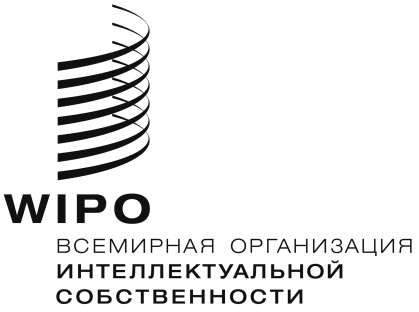 RWO/PBC/22/7    WO/PBC/22/7    WO/PBC/22/7    оригинал:  английскийоригинал:  английскийоригинал:  английскийдата:  10 июля 2014 г.дата:  10 июля 2014 г.дата:  10 июля 2014 г.ГосударствоУнитарный/
Союз/
ВОИСНет задолженности/год(ы), за который(ые) имеется задолженность 
(частичная уплата обозначена звездочкой)Сумма задолженности (шв.фр.)Сумма задолженности (шв.фр.)Доля (%) от общей суммы задол-жен-ностиГосударствоУнитарный/
Союз/
ВОИСНет задолженности/год(ы), за который(ые) имеется задолженность 
(частичная уплата обозначена звездочкой)ВсегоAfghanistanUnitary141 4240.03No arrearsNo arrearsNo arrearsNo arrearsNo arrearsUnitary14*32 5590.58No arrearsNo arrearsNo arrearsNo arrearsNo arrearsUnitary145 6970.10Unitary141 4240.03No arrearsNo arrearsNo arrearsNo arrearsNo arrearsNo arrears ( of)Unitary05+06+07+08+09+10+11+12+13+1428 4900.51No arrearsNo arrearsUnitary13*+14110 7911.97 DarussalamNo arrearsNo arrearsUnitary141 4240.03Unitary94+95+96+97+98+99+00+01+02+03+04+05+06+07+08+09+10+11+12+13+14    31 75590+91+92+9313 27645 0310.80Cabo VerdeNo arrearsCambodiaUnitary141 4240.03CameroonNo arrearsCanadaNo arrearsCentral African RepublicUnitary94+95+96+97+98+99+00+01+02+03+04+05+06+07+08+09+10+11+12+13+1431 75590+91+92+9313 27690+91+92+937 46052 4910.93Unitary94+95+96+97+98+99+00+01+02+03+04+05+06+07+08+09+10+11+12+13+1431 75590+91+92+9313 27690+91+92+937 46052 4910.93No arrearsNo arrearsNo arrearsUnitary06+07+08+09+10+11+12+13+1412 8160.23No arrearsNo arrearsCôte d’IvoireUnitary 94+95+96+97+98+99+00+01+02+03+04+05+06+07+08+09+10+11+12+13+1467 07292*+9319 52292+9315 434102 0281.82No arrearsNo arrearsNo arrearsNo arrearsDemocratic People’s Republic of No arrearsDemocratic Republic of the Unitary94+95+96+97+98+99+00+01+02+03+04+05+06+07+08+09+10+11+12+13+1431 75590+91+92+93159 95990+91+92+9390 326282 0405.02No arrearsUnitary12+13+144 2720.08Unitary10+11+12+13+1414 2450.25Unitary94+95+96+97+98+99+00+01+02+03+04+05+06+07+08+09+10+11+12+13+14104 09670*+71+72+73+74+75+76+77+78+79+
80+81+82+83+84+85+86+87+88+89+
90+91+92+93937 7941 041 89018.57No arrearsNo arrearsNo arrearsUnitary12+13+144 2720.08Unitary141 4240.03No arrearsNo arrearsNo arrearsNo arrearsNo arrearsGabonNo arrearsGambiaUnitary141 4240.03No arrearsNo arrearsNo arrearsGreeceNo arrearsGrenadaUnitary10+11+12+13+1414 2450.25No arrearsUnitary94+95+96+97+98+99+00+01+02+03+04+05+06+07+08+09+10+11+12+13+1431 75590+91+92+9313 27690+91+92+937 46052 4910.93Unitary94+95+96+97+98+99+00+01+02+03+04+05+06+07+08+09+10+11+12+13+1431 75590+91+92+9313 27692+933 85848 8890.87Unitary142 8490.05HaitiUnitary141 4240.03Holy SeeNo arrearsUnitary11+12+13+1411 3960.20No arrearsNo arrearsNo arrearsNo arrears (Islamic Republic of)No arrearsUnitary13+1411 3940.20No arrearsNo arrearsUnitary14*4 4680.08Unitary142 8490.05Unitary141 139 47520.30No arrearsNo arrearsKenyaNo arrearsKiribatiUnitary14*1320.00KuwaitUnitary1411 3950.20No arrearsLao People’s Democratic RepublicNo arrearsNo arrearsUnitary94+95+96+97+98+99+00+01+02+03+04+05+06+1452 12791*+92+9320 49991+92+9351 102Nice91+92+933 206126 9342.26No arrearsNo arrearsUnitary13*+1418 3950.33No arrearsUnitary1411 3950.20LuxembourgNo arrearsMadagascarNo arrearsNo arrearsNo arrearsNo arrearsUnitary12*+13+144 2070.07No arrearsUnitary94+95+96+97+98+99+00+01+02+03+04+05+06+07+08+09+10+11+12+13+1431 75590+91+92+9313 27690+91+92+937 46052 4910.93No arrearsNo arrears (Federated States of)Unitary05*+06+07+08+09+10+11+12+13+1425 8940.46No arrearsNo arrearsNo arrearsNo arrearsNo arrearsNo arrearsNo arrearsUnitary13+142 8480.05No arrearsNo arrearsUnitary12*+13+145 9310.11Unitary94+95+96+97+98+99+00+01+02+03+04+05+06+07+08+09+10+11+12+13+1431 75590*+91+92+9310 56790+91+92+937 46049 7820.89Unitary94+95+96+97+98+99+00+01+02+03+04+05+06+07+08+09+10+11+12+13+14324 58392*+93160 629485 2128.65No arrearsNo arrearsNo arrearsUnitary14*4070.01No arrearsUnitary13*+142 9820.05No arrearsNo arrearsUnitary14*34 1880.61No arrearsUnitary1411 3950.20No arrearsNo arrearsNo arrearsUnitary14*55 5100.99No arrearsNo arrearsNo arrears142 8490.05No arrearsNo arrearsNo arrearsNo arrearsSenegalNo arrearsSerbiaParis93*    79 99691+92+93135 984Nice936 447932 247224 6744.00No arrearsNo arrearsNo arrearsNo arrearsNo arrearsUnitary94+95+96+97+98+99+00+01+02+03+04+05+06+07+08+09+10+11+12+13+1431 755WIPO90+91+92+934 45236 2070.65No arrearsNo arrearsNo arrearsNo arrearsNo arrearsNo arrearsNo arrearsNo arrearsNo arrearsNo arrearsNo arrearsThe No arrearsUnitary02*+03+04+05+06+07+08+09+10+11+12+13+1417 9280.32Unitary142 8490.05No arrearsNo arrearsNo arrearsNo arrearsUnitary13+142 8480.05No arrearsUnitary1411 3950.20No arrearsUnited Unitary141 4240.03Unitary13*+141 310 80023.36No arrearsUzbekistanNo arrearsVanuatuNo arrears ( of)Unitary13*+1412 7500.23No arrearsUnitary141 4240.03No arrearsUnitary14*5040.01Унитарные взносы3 792 909Союзы, финансируемые за счет взносов, и ВОИС1 818 978Итого5 611 887100.00%ГосударствоСоюз/ВОИСГод(ы), за который(ые) имеется задолженность 
(частичная уплата обозначена звездочкой)Сумма задолженности (шв.фр.)Сумма задолженности (шв.фр.)Доля (%) общей суммы задол-жен-ностиДоля (%) общей суммы задол-жен-ностиГосударствоСоюз/ВОИСГод(ы), за который(ые) имеется задолженность 
(частичная уплата обозначена звездочкой)ВсегоДоля (%) общей суммы задол-жен-ностиДоля (%) общей суммы задол-жен-ностиBurkina Faso78+79+80+81+82+83+84+85+86+87+88+
89214 73877*+78+79+80+81+82+83+84+85+86+87+
88+89136 129
350 8678.0678+79+80+81+82+83+84+85+86+87+88+
89214 7384.9376*+77+78+79+80+81+82+83+84+85+
86+87+88+89273 50980*+81+82+83+84+85+86+87+88+89114 858388 3678.9271+72+73+74+75+76+77+78+79+80+81+
82+83+84+85+86+87+88+89250 95772+73+74+75+76+77+78+79+80+81+82+
83+84+85+86+87+88+89156 387
407 3449.35Democratic Republic of the 81*+82+83+84+85+86+87+88+89500 20081*+82+83+84+85+86+87+88+89301 015801 21518.39WIPO83+84+85+86+87+88+8955 2501.2783+84+85+86+87+88+89148 77983*+84+85+86+87+88+8981 293230 0725.288923 2130.5379*+80+81+82+83+84+85+86+87+88+89347 0377.9784+85+86+87+88+89132 37776*+77+78+79+80+81+82+
83+84+85+86+87+88+89163 926296 3036.80Mauritania77*+78+79+80+81+82+83+84+85+86+
87+88+89219 12074+75+76+77+78+79+80+81+82+83+84+
85+86+87+ 88+89150 618
369 7388.4981+82+83+84+85+86+87+88+89179 09780*+81+82+83+84+85+86+87+88+89109 915289 0126.63WIPO83+84+85+86+87+88+8955 2501.2784+85+86+87+88+89132 37783*+84+85+86+87+88+8987 785220 1625.0581*+82+83+84+85+86+87+88+89168 8853.88United 84*+85+86+87+88+89119 2232.74WIPO87*+88+8919 1420.44Париж2 924 250Берн1 301 926ВОИС129 642 Итого4 355 818100.00%ГосударствоСоюзПричитающаяся сумма(шв. фр.)Причитающаяся сумма(шв. фр.)ГосударствоСоюзВсегоBurundi7 5089436 3771 9808 35714 0571 72715 7847 5082 91510 423384Парижский союз36 777 Бернский союз6 622 Итого43 399 Задолженность по взносам по состоянию на 31 декабря (млн. шв. франков)
Задолженность по взносам по состоянию на 31 декабря (млн. шв. франков)
Задолженность по взносам по состоянию на 31 декабря (млн. шв. франков)
Задолженность по взносам по состоянию на 31 декабря (млн. шв. франков)
Задолженность по взносам по состоянию на 31 декабря (млн. шв. франков)
Задолженность по взносам по состоянию на 31 декабря (млн. шв. франков)
ГодУнитарные взносыСоюзы, финансируемые за счет взносов «Замороженная» задолженностьФОСИтого20034.374.094.630.0813.1720043.093.924.630.0811.7220053.403.844.580.0711.8920064.103.794.540.0612.4920072.863.644.540.0611.1020082.383.074.450.059.9020092.152.554.440.059.1920103.122.434.410.04            10.0020112.752.374.390.049.5520122.262.284.390.048.9720132.262.124.360.048.78